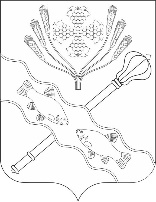 РОССИЙСКАЯ ФЕДЕРАЦИЯРОСТОВСКАЯ ОБЛАСТЬМУНИЦИПАЛЬНОЕ ОБРАЗОВАНИЕ«КОНСТАНТИНОВСКИЙ РАЙОН»АДМИНИСТРАЦИЯ КОНСТАНТИНОВСКОГО РАЙОНАПОСТАНОВЛЕНИЕОб установлении публичного сервитутасроком на 49 лет в отношении земельных участков в целях размещения объекта электросетевого хозяйства электросетевого комплекса ВЛ 10 кВ № 2 ПС Кустоватовская и его неотъемлемых технологических частей.В соответствии с главой V.7 Земельного кодекса Российской Федерации, статьей 3.6 Федерального закона от 25.10.2001 № 137-ФЗ «О введении в действие Земельного кодекса Российской Федерации», постановлением Правительства Российской Федерации от 24.02.2009 № 160 «О порядке установления охранных зон объектов электросетевого хозяйства и особых условий использования земельных участков, расположенных в границах таких зон», постановлением Правительства Российской Федерации от 26.08.2013 № 736 «О некоторых вопросах установления охранных зон объектов электросетевого хозяйства», на основании ходатайства публичного акционерного общества «Россети Юг» (ОГРН 1076164009096, ИНН 6164266561) от09.11.2022г. №11391 Администрация Константиновского района постановляет:1. Установить публичный сервитут сроком на 49 лет в отношении земельных участков по перечню согласно приложению №1 к настоящему постановлению в целях размещения объекта электросетевого хозяйства электросетевого комплекса ВЛ 10 кВ № 2 ПС Кустоватовская и его неотъемлемых технологических частей (далее – публичный сервитут).2. Утвердить границы публичного сервитута с целью размещения объекта электросетевого хозяйства электросетевого комплекса ВЛ 10 кВ № 2 ПС Кустоватовская принадлежащего ПАО «Россети Юг», согласно приложению № 2.3. Определить, что срок, в течение которого использование земельных участков согласно приложению № 1 к настоящему постановлению и (или) расположенных на нем объектов недвижимого имущества в соответствии с их разрешенным использованием будет невозможно или существенно затруднено в связи с осуществлением публичного сервитута, при необходимости устанавливается публичным акционерным обществом «Россети Юг» ежегодно с 1 января по 31 декабря.4. Определить, что график проведения работ при осуществлении деятельности, для обеспечения которой установлен публичный сервитут в отношении земельных участков, находящихся в государственной или муниципальной собственности и не предоставленных гражданам или юридическим лицам, устанавливается публичным акционерным обществом «Россети Юг» ежегодно с 1 января по 31 декабря.5. Плата за публичный сервитут в отношении земель, государственная собственность на которые не разграничена, не устанавливается в соответствии с пунктом 4 статьи 3.6 Федерального закона от 25.10.2001 № 137-Ф3.6. Публичному акционерному обществу «Россети Юг» обеспечить приведение земельных участков, указанных в приложении №1 к настоящему постановлению, в состояние, пригодное для их использования в соответствии с видом разрешенного использования, в сроки, предусмотренные пунктом 8 статьи 39.50 Земельного кодекса Российской Федерации.7. Рекомендовать публичному акционерному обществу «Россети Юг» уведомлять Администрацию Константиновского района Ростовской области об изменениях характеристик объекта электросетевого хозяйства электросетевого комплекса ВЛ 10 кВ № 2 ПС Кустоватовская и его неотъемлемых технологических частей, оказывающих влияние на изменение границ охранной зоны данного объекта, в течение 30 дней с даты внесения таких изменений в сведения Единого государственного реестра недвижимости.8. Отделу имущественных отношений Администрации Константиновского района обеспечить направление сведений о публичном сервитуте в орган регистрации прав в срок не более чем пять рабочих дней со дня принятия настоящего постановления.9. Отделу имущественных отношений Администрации Константиновского района обеспечить опубликование настоящего постановления,в порядке, установленном для официального опубликования (обнародования) муниципальных правовых актов уставом муниципального образования по месту нахождения земельных участков, в отношении которых принято решение об установлении публичного сервитута.10. Публичный сервитут считается установленным со дня внесения сведений о нем в Единый государственный реестр недвижимости.11. Настоящее постановление вступает в силу со дня его официального опубликования, подлежит размещению на официальном сайте Администрации Константиновского района.12. Контроль за выполнением настоящего постановления возложить на заместителя главы Администрации Константиновского района В.И. Болотных  Глава АдминистрацииКонстантиновского района                                                               В.А. ДьячкинПостановление вноситОтдел имущественных отношенийПриложение № 1к постановлениюот __________ № _______ПЕРЕЧЕНЬземельных участков, в отношениикоторых устанавливается публичный сервитутПриложение № 2к постановлениюот _________ № _________ГРАНИЦЫ ПУБЛИЧНОГО СЕРВИТУТА с целью размещения объекта электросетевого хозяйства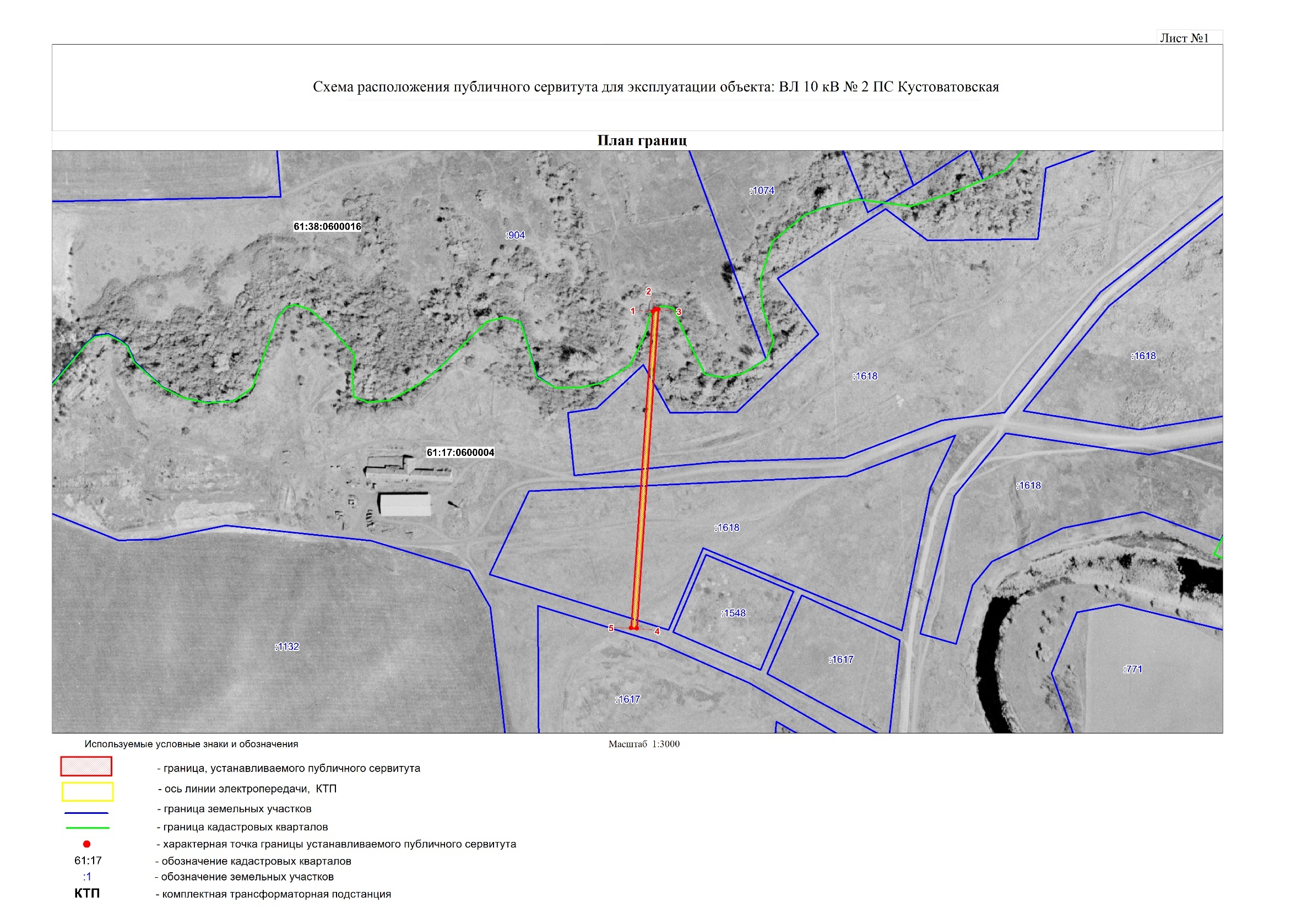 от_________г. Константиновскг. Константиновск№___________№п/пКадастровый номерземельного участкаАдрес или описаниеместоположения земельного участкаВЛ 10 кВ № 2 ПС Кустоватовская"ВЛ 10 кВ № 2 ПС Кустоватовская"ВЛ 10 кВ № 2 ПС Кустоватовская"1 .61:17:0600004:1618Ростовская область, Константиновский район, 0,2 км севернее х. КухтачёвОПИСАНИЕ МЕСТОПОЛОЖЕНИЯ ГРАНИЦОПИСАНИЕ МЕСТОПОЛОЖЕНИЯ ГРАНИЦОПИСАНИЕ МЕСТОПОЛОЖЕНИЯ ГРАНИЦОПИСАНИЕ МЕСТОПОЛОЖЕНИЯ ГРАНИЦПубличный сервитут для эксплуатации объекта ВЛ 10 кВ № 2 ПС Кустоватовская(наименование объекта, местоположение границ которого описано (далее-объект)Раздел 1Публичный сервитут для эксплуатации объекта ВЛ 10 кВ № 2 ПС Кустоватовская(наименование объекта, местоположение границ которого описано (далее-объект)Раздел 1Публичный сервитут для эксплуатации объекта ВЛ 10 кВ № 2 ПС Кустоватовская(наименование объекта, местоположение границ которого описано (далее-объект)Раздел 1Публичный сервитут для эксплуатации объекта ВЛ 10 кВ № 2 ПС Кустоватовская(наименование объекта, местоположение границ которого описано (далее-объект)Раздел 1СведенияобобъектеСведенияобобъектеСведенияобобъектеСведенияобобъекте№ п/пХарактеристики объекта Описание характеристик1231Местоположение объекта Ростовская область, Константиновский район2Площадь объекта ± величина погрешности определения площади (P ± P)1679кв.м ± 14кв.м3Иные характеристики объекта Публичный сервитут устанавливается в целях эксплуатацииобъекта ВЛ 10 кВ № 2 ПС Кустоватовская(согласно п.3 ст.3.6 №137-ФЗ от 25.10.2001 г. «О введении в действие Земельного кодекса Российской Федерации»). Срок установления публичного сервитута - сорок девять лет (согласно п.1 ст. 39.45 ЗК РФ).Правообладатель: Публичное акционерное общество"Россети Юг", ОГРН 1076164009096, ИНН 6164266561Контактная информация: 344002, Россия, г. Ростов-на-Дону,ул. Большая Садовая, 49, адрес электронной почты:office@rosseti-yug.ruОПИСАНИЕ МЕСТОПОЛОЖЕНИЯ ГРАНИЦПубличный сервитут для эксплуатации объекта ВЛ 10 кВ № 2 ПС Кустоватовская(наименование объекта, местоположение границ которого описано (далее-объект)Раздел 2ОПИСАНИЕ МЕСТОПОЛОЖЕНИЯ ГРАНИЦПубличный сервитут для эксплуатации объекта ВЛ 10 кВ № 2 ПС Кустоватовская(наименование объекта, местоположение границ которого описано (далее-объект)Раздел 2ОПИСАНИЕ МЕСТОПОЛОЖЕНИЯ ГРАНИЦПубличный сервитут для эксплуатации объекта ВЛ 10 кВ № 2 ПС Кустоватовская(наименование объекта, местоположение границ которого описано (далее-объект)Раздел 2ОПИСАНИЕ МЕСТОПОЛОЖЕНИЯ ГРАНИЦПубличный сервитут для эксплуатации объекта ВЛ 10 кВ № 2 ПС Кустоватовская(наименование объекта, местоположение границ которого описано (далее-объект)Раздел 2ОПИСАНИЕ МЕСТОПОЛОЖЕНИЯ ГРАНИЦПубличный сервитут для эксплуатации объекта ВЛ 10 кВ № 2 ПС Кустоватовская(наименование объекта, местоположение границ которого описано (далее-объект)Раздел 2ОПИСАНИЕ МЕСТОПОЛОЖЕНИЯ ГРАНИЦПубличный сервитут для эксплуатации объекта ВЛ 10 кВ № 2 ПС Кустоватовская(наименование объекта, местоположение границ которого описано (далее-объект)Раздел 2Сведения о местоположении границ объекта Сведения о местоположении границ объекта Сведения о местоположении границ объекта Сведения о местоположении границ объекта Сведения о местоположении границ объекта Сведения о местоположении границ объекта 1. Система координат МСК-61, зона 21. Система координат МСК-61, зона 21. Система координат МСК-61, зона 21. Система координат МСК-61, зона 21. Система координат МСК-61, зона 21. Система координат МСК-61, зона 22. Сведения о характерных точках границ объекта 2. Сведения о характерных точках границ объекта 2. Сведения о характерных точках границ объекта 2. Сведения о характерных точках границ объекта 2. Сведения о характерных точках границ объекта 2. Сведения о характерных точках границ объекта Обозначение характерных точекграницКоординаты, мКоординаты, мМетод определения координатхарактерной точкиСредняя квадратическая погрешность положения характерной точки (Mt), мОписание обозначения точки на местности (при наличии)Обозначение характерных точекграницХYМетод определения координатхарактерной точкиСредняя квадратическая погрешность положения характерной точки (Mt), мОписание обозначения точки на местности (при наличии)1234561498618.352337815.55Аналитический метод0,1-2498620.552337818.34Аналитический метод0,1-3498620.422337820.95Аналитический метод0,1-4498307.892337799.89Аналитический метод0,1-5498308.182337794.40Аналитический метод0,1-1498618.352337815.55Аналитический метод0,1-3. Сведения о характерных точках части (частей) границы объекта3. Сведения о характерных точках части (частей) границы объекта3. Сведения о характерных точках части (частей) границы объекта3. Сведения о характерных точках части (частей) границы объекта3. Сведения о характерных точках части (частей) границы объекта3. Сведения о характерных точках части (частей) границы объекта3. Сведения о характерных точках части (частей) границы объектаОбозначение характерных точек части границыКоординаты, мКоординаты, мМетод определения координатхарактерной точкиСредняя квадратическая погрешность положения характерной точки (Mt), мОписание обозначения точки на местности (при наличии)Обозначение характерных точек части границыХYМетод определения координатхарактерной точкиСредняя квадратическая погрешность положения характерной точки (Mt), мОписание обозначения точки на местности (при наличии)123456Часть №------------ОПИСАНИЕ МЕСТОПОЛОЖЕНИЯ ГРАНИЦОПИСАНИЕ МЕСТОПОЛОЖЕНИЯ ГРАНИЦОПИСАНИЕ МЕСТОПОЛОЖЕНИЯ ГРАНИЦОПИСАНИЕ МЕСТОПОЛОЖЕНИЯ ГРАНИЦОПИСАНИЕ МЕСТОПОЛОЖЕНИЯ ГРАНИЦОПИСАНИЕ МЕСТОПОЛОЖЕНИЯ ГРАНИЦОПИСАНИЕ МЕСТОПОЛОЖЕНИЯ ГРАНИЦОПИСАНИЕ МЕСТОПОЛОЖЕНИЯ ГРАНИЦПубличный сервитут для эксплуатации объекта ВЛ 10 кВ № 2 ПС Кустоватовская(наименование объекта, местоположение границ которого описано (далее-объект)Раздел 3Публичный сервитут для эксплуатации объекта ВЛ 10 кВ № 2 ПС Кустоватовская(наименование объекта, местоположение границ которого описано (далее-объект)Раздел 3Публичный сервитут для эксплуатации объекта ВЛ 10 кВ № 2 ПС Кустоватовская(наименование объекта, местоположение границ которого описано (далее-объект)Раздел 3Публичный сервитут для эксплуатации объекта ВЛ 10 кВ № 2 ПС Кустоватовская(наименование объекта, местоположение границ которого описано (далее-объект)Раздел 3Публичный сервитут для эксплуатации объекта ВЛ 10 кВ № 2 ПС Кустоватовская(наименование объекта, местоположение границ которого описано (далее-объект)Раздел 3Публичный сервитут для эксплуатации объекта ВЛ 10 кВ № 2 ПС Кустоватовская(наименование объекта, местоположение границ которого описано (далее-объект)Раздел 3Публичный сервитут для эксплуатации объекта ВЛ 10 кВ № 2 ПС Кустоватовская(наименование объекта, местоположение границ которого описано (далее-объект)Раздел 3Публичный сервитут для эксплуатации объекта ВЛ 10 кВ № 2 ПС Кустоватовская(наименование объекта, местоположение границ которого описано (далее-объект)Раздел 3Сведения о местоположении измененных (уточненных) границ объектаСведения о местоположении измененных (уточненных) границ объектаСведения о местоположении измененных (уточненных) границ объектаСведения о местоположении измененных (уточненных) границ объектаСведения о местоположении измененных (уточненных) границ объектаСведения о местоположении измененных (уточненных) границ объектаСведения о местоположении измененных (уточненных) границ объектаСведения о местоположении измененных (уточненных) границ объекта1. Система координат МСК-61, зона 21. Система координат МСК-61, зона 21. Система координат МСК-61, зона 21. Система координат МСК-61, зона 21. Система координат МСК-61, зона 21. Система координат МСК-61, зона 21. Система координат МСК-61, зона 21. Система координат МСК-61, зона 22. Сведения о характерных точках границ объекта 2. Сведения о характерных точках границ объекта 2. Сведения о характерных точках границ объекта 2. Сведения о характерных точках границ объекта 2. Сведения о характерных точках границ объекта 2. Сведения о характерных точках границ объекта 2. Сведения о характерных точках границ объекта 2. Сведения о характерных точках границ объекта Обозначение характерных точекграницСуществующие координаты, мСуществующие координаты, мИзмененные (уточненные) координаты, мИзмененные (уточненные) координаты, мМетод определения координат характерной точки Средняя квадратическая погрешность положения характерной точки (Mt), мОписание обозначения точки на местности (при наличии)Обозначение характерных точекграницXYXYМетод определения координат характерной точки Средняя квадратическая погрешность положения характерной точки (Mt), мОписание обозначения точки на местности (при наличии)12345678--------3. Сведения о характерных точках части (частей) границы объекта3. Сведения о характерных точках части (частей) границы объекта3. Сведения о характерных точках части (частей) границы объекта3. Сведения о характерных точках части (частей) границы объекта3. Сведения о характерных точках части (частей) границы объекта3. Сведения о характерных точках части (частей) границы объекта3. Сведения о характерных точках части (частей) границы объекта3. Сведения о характерных точках части (частей) границы объектаЧасть № -Часть № -Часть № -Часть № -Часть № -Часть № -Часть № -Часть № -Обозначение характерных точекграницСуществующие координаты, мСуществующие координаты, мИзмененные (уточненные) координаты, мИзмененные (уточненные) координаты, мМетод определения координат характерной точки Средняя квадратическая погрешность положения характерной точки (Mt), мОписание обозначения точки на местности (при наличии)Обозначение характерных точекграницXYXYМетод определения координат характерной точки Средняя квадратическая погрешность положения характерной точки (Mt), мОписание обозначения точки на местности (при наличии)12345678--------